Rainbow Park Youth Club in Winnersh have 2 virtual sessions running, fitting in with the youth club age groups, these will be: 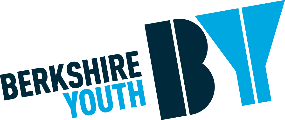 5:00pm – 6:00pm – Kids Club (7 years old – End of year 6)6:30pm – 7:30pm – Youth Group (Year 7 – 15 years old)Sessions will run throughout January and February, excluding the school holidays, dates as follows:During these sessions, there will be games, challenges, workshops, quizzes, topical conversations and much more!  Each week, there is an opportunity for young people to choose an activity each week and to ask for additional activities the following weeks, this ensures the programme is young person led.  Please ensure that you provide an address on the medical form so that any materials for games or programmes can be posted to you.  A zoom link for these sessions will be sent home via email.Medical FormsIt is essential that we have up to date emergency contact information for every young person attending the youth club. Young people will not be allowed to attend the club without a medical form.  These act as consent and provide us with photo consent so that we can share what we have been up to for promotion.  These can be posted or emailed, please send your address to: Amy.Giddings@wokingham.gov.uk for a copy to be emailed or posted home.  Session DateActivitiesWednesday 6th January Welcomes & Catch ups! Programme planningMini gamesWednesday 13th January Stop the bus!Wheel of challengesYP chosen activityWednesday 20th January Secret rule gameGuess Who quiz!YP chosen activityWednesday 27th January Origami Scenarios – What would you do?YP chosen activityWednesday 3rd FebruaryCommunity activity ideasI’m going on holiday mini gameYP chosen activityWednesday 10th FebruaryTopical workshopChallengesYP chosen activityWednesday 17th February NO SESSION/ Half TermWednesday 17th February NO SESSION/ Half TermWednesday 24th FebruaryGroup catch upMini gamesYP chosen activity